Электронные услуги – это просто! Возможности и преимуществаЧТО ТАКОЕ «ЭЛЕКТРОННЫЕ УСЛУГИ»?Под электронными услугами понимается такая организация взаимодействия между органами власти и населением, при которой подача заявления и необходимых документов для получения услуги осуществляется в электронном виде через Интернет. По итогам принятия решения заявителю может предоставляться результат в форме электронного документа.СПОСОБЫ ПОЛУЧЕНИЯ УСЛУГ В ЭЛЕКТРОННОЙ ФОРМЕ.- Через Единый портал государственных и муниципальных услуг - gosuslugi.ruПРЕИМУЩЕСТВАХ ПОЛУЧЕНИЯ ГОСУДАРСТВЕННЫХ И МУНИЦИПАЛЬНЫХ УСЛУГ В ЭЛЕКТРОННОЙ ФОРМЕ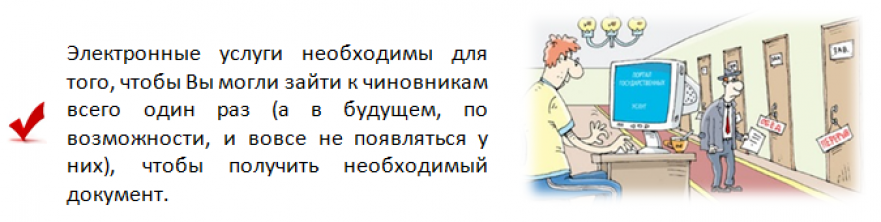 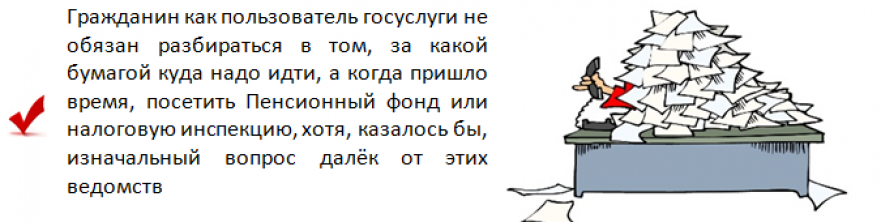 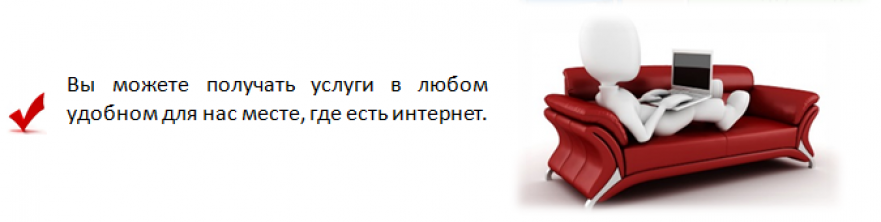 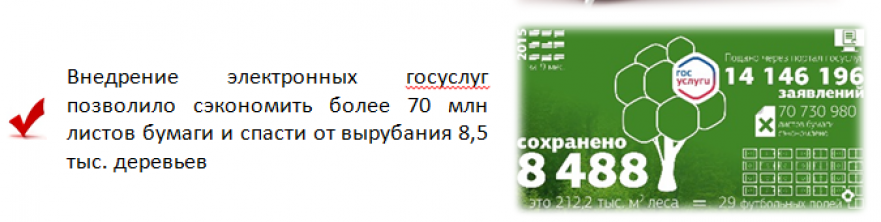 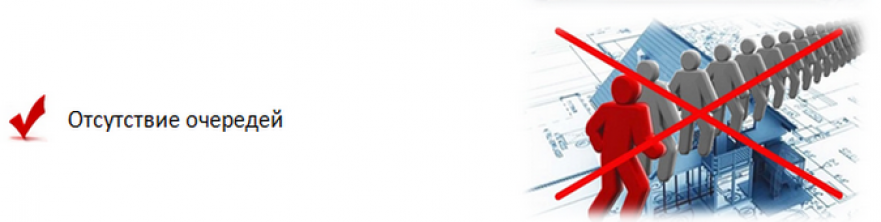 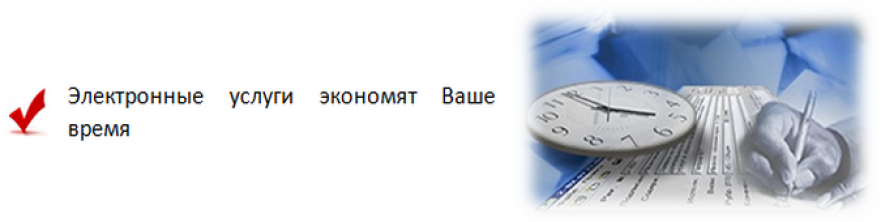 